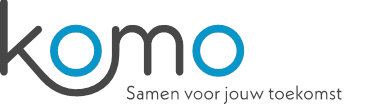 DEEL1 	Nuttige informatieDit deel is meer van informatieve aard.  Het maakt strikt genomen geen deel uit van het schoolreglement.  Wanneer het nodig is, kunnen we de informatie in dit deel in de loop van het schooljaar wijzigen, eventueel na overleg in de schoolraad.1. CONTACT MET DE SCHOOL	Sint-Niklaasschool	Dorpstraat 10	2811 Leest	015/27 78 96	www.sintniklaasschool.be	Directeur:	Ann Jespers			directeur@sintniklaasschool.be	Secretariaat:	Leen Sollie			administratie@sintniklaasschool.be			Katrien Segers			katrien.segers@sintniklaasschool.be	Zorgcoördinator:	Caroline Gobin				zorg@sintniklaasschool.beSchoolbestuurHet schoolbestuur is de eigenlijke organisator van het onderwijs in onze school.  Zij is verantwoordelijk voor het beleid en de beleidsvorming en schept de noodzakelijke voorwaarden voor een goed verloop van het onderwijs.Onze school hoort bij het schoolbestuur: 	vzw KOMO	Ondernemingsnr. 0870.585.094		Molenbergstraat 4		2800 Mechelen		015  27 10 02		www.komo.be		RPR Antwerpen, afdeling MechelenBestuursorgaanVoorzitter:		Dhr. L. NeyensOndervoorzitter: 	Dhr. P. Lenaerts			Dhr. J. ClissenDhr. W. HendrickxDhr. Kets			Mevr. G. Meysmans			Dhr. M. Mollemans			Dhr. T. Moons			Mevr. P. Swiggers			Dhr. Neyens			Dhr. Buelens			Dhr. Vermoesen			Mevr. G. Cockaerts			Dhr. R. PatteetAlgemeen directeur: Dhr. K. Van SteenlandtGroepsbestuurder Mechelen Zuid: Dhr. W. HendrickxOns schoolbestuur beheert de volgende scholen (verdeeld in 8 lokale bestuurscomités ):KOMO Zuid:Vrije Basisschool Sint-Niklaas, LeestVrije Basisschool Sint-Maarten, HombeekVrije Basisschool De Zonnewijzer, WeerdeVrije Basisschool De Kriekelaar, HofstadeKOMO Centrum:Vrije Basisschool St.-Jozef Coloma ( Coloma Bos en Vredestraat), Mechelen Vrije Basisschool De Parel (Sint -Jan Berchmans, Pius X, Sint-Rombouts ), MechelenVrije Basisschool Don Bosco, MechelenKOMO West:Vrije Basisschool De Vlieger, Heffen Vrije Basisschool De Ark, BattelVrije Basisschool Sancta Maria (A. Van Landeghemstraat ), WillebroekVrije Basisschool Sancta Maria (Breendonkstraat ), WillebroekKOMO BIMSEM:Vrije basisschool De Wondertuin , MechelenVrije basisschool De Luchtballon, Mechelen Berthoutinstituut- Klein Seminarie, MechelenBerthoutinstituut- Klein Seminarie 1, MechelenBerthoutinstituut- Klein Seminarie 2, MechelenInternaat Berthoutinstituut – Klein Seminarie 1, MechelenInternaat Berthoutinstituut – Klein Seminarie 2, MechelenKOMO St.-Romboutscollege:Vrije Basisschool Sint-Romboutscollege  (Sint-Romboutscollege en De Toverberg), MechelenSint-Romboutscollege, MechelenKOMO BuBao-Buso:Vrije basisschool voor Buitengewoon Onderwijs De Sprankel, MechelenVrije Lagere school voor Buitengewoon onderwijs De Vlinder, MechelenVrije Gesubsidieerde School Buitengewoon Secundair Onderwijs Sint-Janshof, MechelenKOMO Noord:Vrije Basisschool St.-Pieter, MechelenVrije Basisschool Sinte-Maria, BonheidenVrije Basisschool Sint-Katarina, Sint-katelijne-WaverKOMO Technische scholen MechelenTSM Middenschool, MechelenTSM-Bovenbouw, Mechelen, MechelenTechnische Scholen MechelenCentrum Leren en Werken, MechelenDeze scholen vormen samen één schoolgemeenschap.Het schoolbestuur heeft Dhr. K. Van Steenlandt als algemeen directeur van deze scholengemeenschap aangesteld.Het centraal secretariaat wordt geleid door Greet Horckmans.SchoolraadDit is een overlegstructuur tussen de verschillende schoolparticipanten over alle materies die een weerslag hebben op het algemene schoolleven.  Ouders, leraren en de lokale gemeenschap hebben elk twee afgevaardigden.  De directeur zetelt in deze vergadering als adviserend lid.Voorzitter van de schoolraad: nog te kiezenLeden: Liesbeth Pellegrims, Annelies Mertens, Ward Vermeiren, Stijn De HondtPersoneelDe directeur staat in voor de dagdagelijkse leiding van de school.  Hij draagt in eerste instantie de pedagogische en administratieve verantwoordelijkheid van de school.De leraren hebben de taak om uw kind een vastgesteld leerstofprogramma aan te bieden, naast een degelijke opvoeding.  Hun pedagogische en didactische kennis en vaardigheden staan hiervoor borg.De administratieve medewerker staat de directeur bij in het administratief beheer van de school.Algemeen directeur		Kurt Van SteenlandtDirecteur 			Ann JespersSecretariaat			Leen Sollie				Katrien Segers	ICT-Coördinator		dienst IT KOMOPreventieadviseur		Liese PretoriusPeuterklas			Dorien Van der Taelen1ste kleuterklas		Liesbeth Pellegrims	2de kleuterklas		Wendy Selleslagh3de kleuterklas		Veerle De Smet1ste leerjaar			Karen Van Sweevelt2de leerjaar			Tine Bogaerts3de leerjaar			Thérèse Clerbout				Nawal El Oualkadi4de leerjaar			Annelies Mertens5de leerjaar			Ann Van Engelgem6de leerjaar			Katleen CeustersZorgteam			Dorien Van der Taelen				Leen Spruyt				Eva Benoit Verbeke				Nawal El OualkadiZorgcoördinator		Caroline GobinKinderverzorgster		Ingrid RoggemansBewegingsopvoeding	Jarno Van den Heuvel				Jelle Coen2. ORGANISATIE VAN DE SCHOOLSchoolurenDe school is open van 07.45 tot 16.45 (12.45  op woensdag)De lessen beginnen stipt om:	08.45 en eindigen om 11.55 ( woensdag 12.00 )					13.25 en eindigen om 15.45Wij organiseren voor- en naschoolse opvang vanaf:	07.45 tot 08.30  (start verplichte opvang)	16.00 tot 16.45  (maandag, dinsdag, donderdag, vrijdag)	12.10 tot 12.45  (woensdag)Wij organiseren middagopvang vanaf:	12.15 - 13.10   (start verplichte opvang)Vakanties	Hervatting van de lessen: donderdag 1 september 2022Eerste trimester:vrijdag 30 september 2022					facultatieve vrije dagmaandag 17 oktober 2022						pedagogische studiedagmaandag 31 oktober 2022  t/m zondag 6 november 2022	herfstvakantiedonderdag 11 november 2022					wapenstilstandmaandag 26 december 2022 t/m zondag 8 januari 2023	kerstvakantieTweede trimester:maandag 30 januari 2023						facultatieve vrije dagwoensdag 1 februari 2023						pedagogische studiedagmaandag 20 februari 2023 t/m zondag 26 februari 2023 	krokusvakantiemaandag 3 april 2023 t/m zondag 16 april 2023		paasvakantieDerde trimester:maandag 1 mei 2023						dag van de arbeidwoensdag 17 mei 2023						pedagogische studiedagdonderdag 18 mei 2023 (Hemelvaart)				vrije dagvrijdag 19 mei 2023 (brugdag)					vrije dagmaandag 29 mei 2023 (Pinkstermaandag)			vrije dagLaatste schooldagvrijdag 30 juni 2023  om 12.00Hervatting van de lessen: vrijdag  1 september 20233. SAMENWERKINGMet de oudersJullie zijn onze partners in de opvoeding van je kind.  Goede samenwerking is hierbij cruciaal.Je kan steeds bij ons terecht met je vragen of voor een gesprek.  Je kan hiervoor een afspraak maken met de directeur, de zorgcoördinator of met een ander lid van ons schoolteam. Dit kan telefonisch of via mail (zie punt 1 p. 1)Wij organiseren ook oudercontacten.Uiteraard kunnen jullie terecht bij de leden van:- de schoolraad (zie website)- de ouderraad (zie website)Met externenDe school werkt samen met het Centrum voor Leerlingenbegeleiding Het Kompas.Adres: Vijfhoek 1A – 2800 MechelenTel.: 015/41 89 11    Mail: mechelen@clbkompas.beWebsite: www.clbkompas.be Via www.clbchat kan jij of je kind anoniem een vraag stellen of je verhaal vertellen aan een CLB-medewerker. Je vindt alle informatie en de openingsuren op hun website.De CLB-werkingDe begeleiding van het CLB situeert zich op 4 domeinen:psycho-sociaal functionerenpreventieve gezondheidszorgleren en studerenonderwijsloopbaanbegeleidingHet CLB is georganiseerd in ankerteams, trajectteams, een medisch team, een infoteam en een ondersteunend team.Aan iedere school is een CLB-medewerker verbonden die elke nieuwe vraag beluistert. Deze medewerkers vormen samen het ankerteam van het CLB.Leerlingen en ouders kunnen rechtstreeks of via de school contact opnemen met de ankermedewerker. De school weet wie de ankermedewerker is en hoe die kan gecontacteerd worden. Via de website www.clbkompas.be kan u eveneens deze info vinden.Als de school advies wenst rond een leerling of wil dat het CLB deze leerling begeleidt, dan bespreekt de school dit vooraf met deze leerling en/of de ouders.Afhankelijk van de vraag neemt de ankermedewerker dit zelf op en geeft advies of informatie geeft de ankermedewerker de vraag door naar een medewerker van het trajectteam van het CLB, die in overleg de interventies afspreektverwijst de ankermedewerker door naar externe hulpverleners.In het trajectteam werken verschillende disciplines: artsen, maatschappelijk werkers, psychologen/pedagogen en verpleegkundigen. Samen zijn zij verantwoordelijk voor het opnemen van alle vragen die door het ankerteam worden doorgegeven. Zij zijn niet gebonden aan één school.Voor de begeleiding van leerplichtproblemen (veelvuldige afwezigheden) is instemming van de leerling of van de ouders niet vereist. School en CLB werken hierbij nauw samen.In het medisch team verzorgen CLB-artsen en paramedici de systematische contactmomenten.      Ze vaccineren en nemen vragen op rond besmettelijke ziekten. Vanaf schooljaar 2019-2020 is er een verplicht contactmoment in de eerste kleuterklas, het eerste leerjaar, het vierde leerjaar, het zesde leerjaar en het derde jaar secundair. Voor het contactmoment van de eerste kleuterklas zetten we in op maximale aanwezigheid van de ouders. Na toestemming kan er gevaccineerd worden in het eerste leerjaar (difterie, tetanus, kinkhoest, polio), het vijfde leerjaar van de lagere school (mazelen, bof, rodehond), in het eerste jaar secundair (baarmoederhalskanker) en het derde jaar secundair (difterie, tetanus, kinkhoest). Voor leerlingen die geen klassiek schooltraject lopen, doen we een leeftijdsgebonden aanbod. We zien deze leerlingen op de leeftijd van 3 jaar, 6 jaar, 9 jaar, 11 jaar en 14 jaar.De systematische contactmomenten zijn wettelijk verplicht voor iedere leerplichtige leerling. De ouders of de leerling vanaf 12 jaar kunnen zich wel verzetten tegen het uitvoeren van het systematisch contactmoment door een bepaalde CLB-arts of verpleegkundige van het centrum. Dit verzet moet via een aangetekend schrijven (officieel formulier verkrijgbaar op het CLB) worden ingediend bij de directeur van het CLB. Het contactmoment moet dan wel binnen een termijn van negentig dagen worden uitgevoerd door een andere CLB-arts of door een andere bevoegde arts. In dat laatste geval betalen de ouders zelf de dokterskosten.School en ouders hebben de plicht om hun medewerking te verlenen aan de organisatie en de uitvoering van de systematische contactmomenten en de preventieve maatregelen in het kader van besmettelijke ziekten.Het infoteam van het CLB organiseert collectieve infomomenten voor leerlingen en ouders over de studiekeuzes die moeten gemaakt worden op de scharniermomenten tijdens de schoolloopbaan: de overgang van basis naar secundair onderwijs, de overgang van 1ste naar 2de graad secundair onderwijs en de overgang van secundair onderwijs naar hoger onderwijs of arbeidsmarkt. Het ondersteunend team biedt een warm onthaal in het centrum en verzorgt de logistieke ondersteuning bij alle medewerkers.Bij de start in een nieuwe school, worden leerlingen en ouders geïnformeerd over de werking van het CLB. Ook de school informeert ouders, leerlingen en eigen personeel over het CLB waarmee ze samenwerkt. Als een leerling van school verandert, behoudt het CLB zijn bevoegdheid en verantwoordelijkheid ten aanzien van die leerling tot de leerling is ingeschreven in een andere school.Het CLB kan in de school besprekingen en overleg over leerlingen, leerlingenbegeleiding, zorgverbreding en andere acties of projecten bijwonen. Het CLB en de school kunnen belangrijke informatie over leerlingen uitwisselen. Behalve aan het schoolpersoneel, mogen het CLB en de CLB-medewerkers geen relevante gegevens uit het dossier aan derden bezorgen. Dit kan enkel op verzoek en/of mits toestemming van de leerling en/of de ouders.Bij het doorgeven en het gebruik van deze gegevens wordt rekening gehouden met de regels over het beroepsgeheim en de bescherming van de persoonlijke levenssfeer.Het CLB heeft de plicht om het pedagogisch project van de school te respecteren.Het CLB respecteert altijd de rechten van het kind.CLB Het Kompas houdt volgende waarden hoog in het vaandel: deskundig, respectvol, betrouwbaar, kansenbevorderend en oplossingsgericht. Het CLB-dossierHet CLB legt voor elke leerling waarvoor een begeleiding wordt gestart, een dossier aan. Hierbij wordt rekening gehouden met de regels over het beroepsgeheim, de deontologie en de bescherming van de persoonlijke levenssfeer.De regels voor de samenstelling van het dossier en de procedure voor inzage in het dossier zijn door de regelgeving bepaald. Meer informatie hierover is te verkrijgen bij het CLB.Als de leerling van school en daardoor ook van CLB verandert, zal het CLB-dossier 10 dagen na inschrijving bezorgd worden aan het nieuwe CLB. De leerling of de ouders hoeven daar niets voor te doen. Bij een inschrijving voor een volgend schooljaar wordt het dossier pas na 1 september overgedragen.Indien de leerling of de ouders niet wensen dat het dossier wordt overgedragen, dan moet er binnen de 10 dagen na inschrijving schriftelijk verzet aangetekend worden bij het CLB van de vorige school. De vaccinatiegegevens, de gegevens in het kader van de verplichte systematische contactmomenten en indien van toepassing: de begeleiding van leerplichtproblemen, het gemotiveerd verslag, het verslag dat toegang geeft tot een individueel curriculum  worden altijd aan het nieuwe CLB bezorgd. Hiertegen is geen verzet mogelijk. In principe worden gemotiveerde verslagen en verslagen bijgehouden in IRIS-CLB online.Het CLB-dossier wordt bewaard tot ten minste tien jaar na de datum van het laatst uitgevoerde medisch onderzoek. Daarna wordt het dossier vernietigd, maar niet vroeger dan het ogenblik waarop de leerling 25 jaar wordt. Voor leerlingen die hun schoolloopbaan in het buitengewoon onderwijs beëindigden, wordt het dossier vernietigd nadat ze 30 jaar zijn geworden.
KlachtenprocedureEen klacht is een onmiskenbare en duidelijke uiting van ongenoegen of ontevredenheid m.b.t. handelingen of procedures, gesteld door medewerkers van CLB Het Kompas in de uitvoering van hun opdracht. Een klacht wordt bij voorkeur op een informele manier behandeld, in gesprek met de betrokken medewerker, teamleider of directie. Pas wanneer de informele behandeling geen bevredigend resultaat oplevert, kan de formele procedure worden gestart. Het document over deze procedure kan je terugvinden op de website of bij het onthaal van het CLB.Ankerpersoon		Lauren Van HoeckeOndersteuningsnetwerkOnze school is aangesloten bij het ondersteuningsnetwerk Noord-BrabantNuttige adressen- Lokaal Overleg Platform o.l.v. Mevr. Claes A. (www.lop.be)- Commissie inzake leerlingenrechten  Agentschap voor onderwijsdiensten AGODI  H. Consciencegebouw 4A 10  Koning Albert-II laan 15 lokaal 4M11  1210 Brussel  02/553 92 12  commissie.leerlingenrechten@vlaanderen.be- Commissie zorgvuldig bestuur   Agentschap Advies en Ondersteuning onderwijs Personeel (AOP)   Commissie Zorgvuldig bestuur   Koning Albert-II laan 15   1210 Brussel   02/553 65 98   zorgvuldigbestuur.onderwijs@vlaanderen.be- Klachtencommissie Katholiek Onderwijs Vlaanderen   Guimardstraat 1   1040 Brussel   02/507 06 01   klachten@katholiekonderwijs.vlaanderen